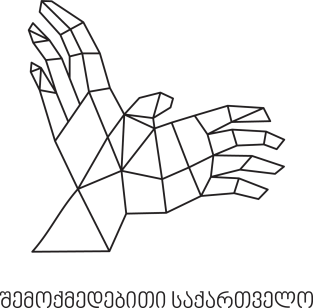 50 000 (docs@creativegeorgia.ge;creativegeorgia.ge;docs@creativegeorgia.ge,03 აპრილიდან - 18 აპრილის creativegeorgia.ge, ngadilia@creativegeorgia.ge, N10-1020-530-540-550-530